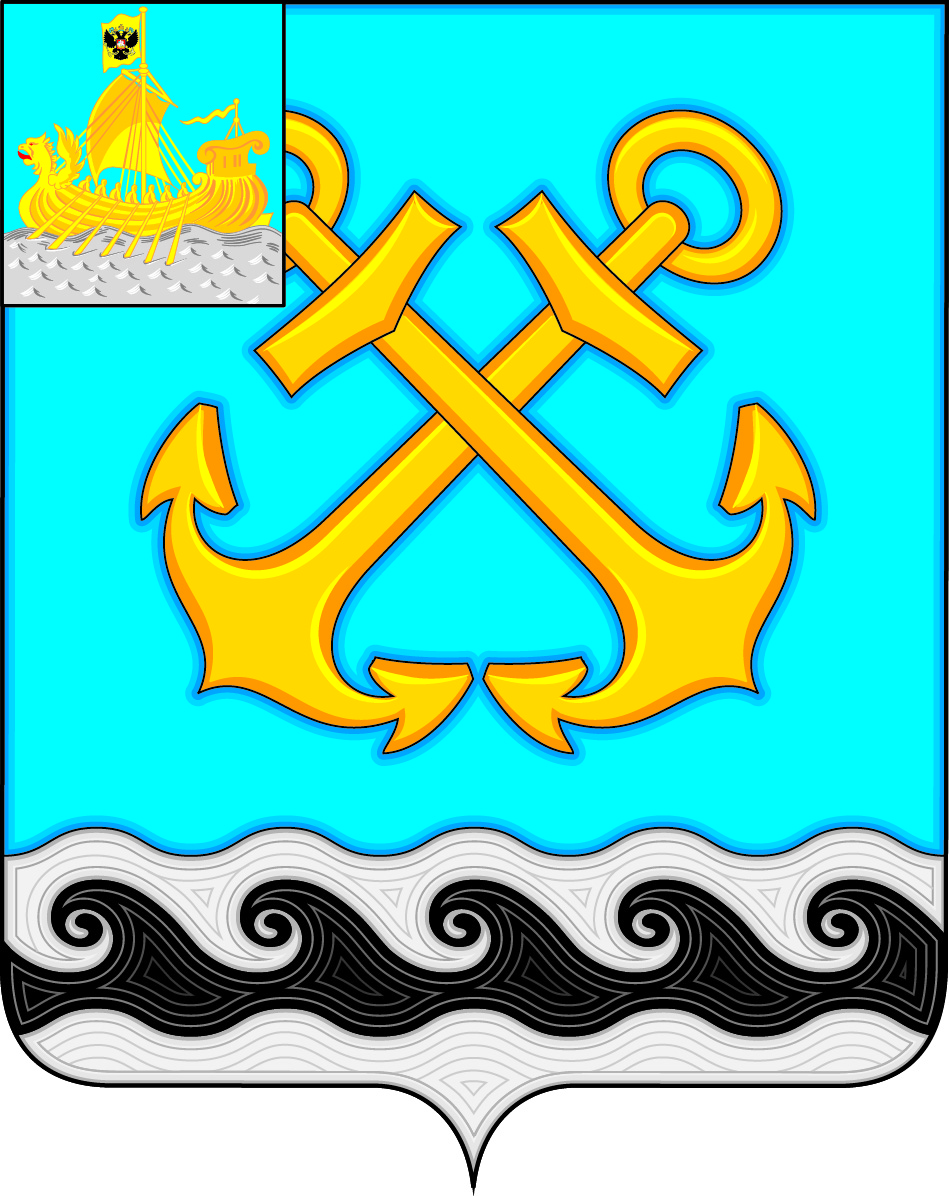 ЧЕРНОПЕНСКИЙ  ВЕСТНИКИнформационный бюллетень Учредитель: Совет депутатов Чернопенского сельского поселения Костромского муниципального районаКостромской областиИнформационный бюллетеньвыходит с 30 ноября 2006 года         № 18    понедельник 01 ноября 2016 года Сегодня в номере:О назначении публичных слушаний по рассмотрению проекта  внесения изменений и дополнений  в Правила благоустройства территории Чернопенского сельского поселения Костромского муниципального района Костромской области, утвержденных решением Совету депутатов Чернопенского сельского поселения Костромского муниципального района Костромской области второго созыва от 28.04.2016 г. № 22 (Решение Совета депутатов от 27.10.2016 года № 47)Об утверждении избирательных округов Чернопенского сельского поселения и закреплении за ними депутатов Совета депутатов Чернопенского сельского поселения Костромского муниципального района Костромской области третьего созыва. (Решение Совета депутатов от 27.10.2016 года № 48)О внесении изменений и дополнений в Решение Совета депутатов МО Чернопенское сельское поселение от 18.12.2015 г. № 77 ( в ред  решения Совета депутатов  №1 от 28.01.2016 № 7 от 25.02.2016г. № 11 от 31.03.2016г.№ 19 28.04.2016г.  №26 от 26.05.2016 № 31 от 30.06.2016г  №37   от 28.07.2016г. № 39 от 25.08.16 г № 40 29.09.2016г.) (Решение Совета депутатов от 27.10.2016 года № 49)О внесении изменений в постановление администрации Чернопенского сельского поселения от 21.06.2012 № 60 «Об утверждении административного регламента  по предоставлению муниципальной услуги «Признание жилых помещений непригодными для проживания  и многоквартирного дома аварийным и подлежащим сносу или реконструкции» (в редакции постановления администрации от 27.02.2014 № 10, от 26.05.2016 № 82, от 27.07.2016 № 137) (Постановление администрации от 10.10.2016 г. № 180)О внесении изменений в постановление администрации Чернопенского сельского поселения от 15.02.2016 № 18 «Об утверждении   порядка  учета администрацией   Чернопенского сельского                     поселения  Костромского    муниципального  района   Костромской     области заявлений                  граждан    о  предоставлении                 жилых   помещений по договорам  найма жилых  помещений   жилищного фонда                        социального  использования» (Постановление администрации от 10.10.2016 г. № 180)КОСТРОМСКАЯ ОБЛАСТЬКОСТРОМСКОЙ МУНИЦИПАЛЬНЫЙ РАЙОНСОВЕТ ДЕПУТАТОВ ЧЕРНОПЕНСКОГО СЕЛЬСКОГО ПОСЕЛЕНИЯтретьего созываР Е Ш Е Н И Е27 октября 2016  года  №  	47					   п. Сухоногово	В соответствии с «Положением о порядке организации и проведения публичных слушаний на территории Чернопенского сельского поселения», Уставом муниципального образования Чернопенского сельское поселение Костромского  муниципального района Костромской области, в целях установления общих  параметров  для создания безопасной, удобной и привлекательной среды территорий муниципального образования, Совет депутатов решил:1. Назначить проведение публичных слушаний по проекту внесения изменений и дополнений  в Правила благоустройства территории Чернопенского сельского поселения Костромского муниципального района Костромской области, утвержденных решением Совету депутатов Чернопенского сельского поселения Костромского муниципального района Костромской области второго созыва от 28.04.2016 г. № 22 для жителей сельского поселения   на 19 ноября  2016 года в 12-00 часов в МБУ ЦКМ «Сухоноговский»  по адресу: п. Сухоногово, пл. Советская, 42. Утвердить следующую программу публичных слушаний	2.1. Заслушивание проекта внесения изменений и дополнений  в Правила благоустройства территории Чернопенского сельского поселения Костромского муниципального района Костромской области, утвержденных решением Совету депутатов Чернопенского сельского поселения Костромского муниципального района Костромской области второго созыва от 28.04.2016 г. № 22.          2.2. Обсуждение проекта резолюции публичных слушаний.          2.3. Принятие резолюции публичных слушаний. 3. Образовать оргкомитет публичных слушаний в составе:Председатель: глава  Чернопенского сельского поселения  Зубова Е.Н.Члены: депутат Совет депутатов Муравьев Сергей Юрьевич, депутат Совета депутатов Совета Сутягин Александр Владимирович, депутат Совета депутатов Бахтдавлатов Амир Султанназирович.Секретарь: Савина Галина Владимировна.4.Ознакомление с проектом внесения изменений и дополнений  в Правила благоустройства территории Чернопенского сельского поселения Костромского муниципального района Костромской области, утвержденных решением Совету депутатов Чернопенского сельского поселения Костромского муниципального района Костромской области второго созыва от 28.04.2016 г. № 22 осуществляется в администрации Чернопенского  сельского поселения  по адресу: п. Сухоногово, пл. Советская, д. 3, в информационном бюллетене «Чернопенский вестник» и на официальном сайте администрации Чернопенского сельского поселения  - «www.chernopenskoe.ru» в сети «Интернет».5. Установить, что вопросы  и предложения на публичные слушания принимаются в администрации Чернопенского сельского поселения  по адресу: п. Сухоногово, пл. Советская, д. 3 до 18 ноября 2016 года с 9 00 до 16 00; телефон (4942) 66-46-25, 66-49-63.6. Опубликовать данное решение в информационном бюллетене «Чернопенский вестник» и на официальном сайте администрации Чернопенского сельского поселения  - «www.chernopenskoe.ru» в сети «Интернет».7. Настоящее решение вступает в силу с момента опубликования в информационном бюллетене «Чернопенский вестник».Глава Чернопенского сельского поселенияКостромского муниципального района Костромской области                                                                        Е.Н. ЗубоваКОСТРОМСКАЯ ОБЛАСТЬКОСТРОМСКОЙ МУНИЦИПАЛЬНЫЙ РАЙОНСОВЕТ ДЕПУТАТОВ ЧЕРНОПЕНСКОГО СЕЛЬСКОГО ПОСЕЛЕНИЯтретьего созываР Е Ш Е Н И Е27  октября  2016 года       №  	48					п. СухоноговоВ соответствии с решением Совета депутатов от 29.12.2015 г. № 82 «О утверждении Схемы многомандатного избирательного округа для проведения выборов  депутатов Совета депутатов муниципального образование Чернопенское сельское поселение Костромского муниципального района Костромской области второго созыва», Совет депутатов решил:Утвердить схему округов Чернопенского сельского поселения.(Приложение 1).Закрепить за каждым округом депутата Совета депутатов Чернопенского сельского поселения. (Приложение 1)Настоящее решение вступает в силу со дня его официального опубликования.Глава Чернопенского сельского поселенияКостромского муниципального районаКостромской области 						                Е.Н. ЗубоваПриложение 1к решениюСовета депутатов№ 48 от 27.10.2016 г.Схема округовЧернопенского сельского поселенияКостромского муниципального района,закрепленных за депутатами Совета депутатовЧернопенского сельского поселения.КОСТРОМСКАЯ ОБЛАСТЬКОСТРОМСКОЙ МУНИЦИПАЛЬНЫЙ РАЙОНСОВЕТ ДЕПУТАТОВ ЧЕРНОПЕНСКОГО СЕЛЬСКОГО ПОСЕЛЕНИЯтретьего созываР Е Ш Е Н И Е31 октября 2016  года  №  	49					   п. СухоноговоЗаслушав информацию  экономиста  с  об изменении доходной и расходной части бюджета  Чернопенского сельского поселения на 2016 год , Совет депутатов решил:  1. Внести следующие изменения и дополнения в решение Совета депутатов  № 77 от 18 декабря 2015  года  «О бюджете Чернопенского сельского поселения Костромского муниципального района на 2016 год»  ( в редакции решения  от 28.01.2016 г № 1№ 7 от 25.02.2016г. №11 от 31.03.2016г. №19 от 28.04.2016г. №26  26.05.2016г. №31  от 30.06.2016г. № 37 от 28.07.2016г. №39 от25.08.16 г № 40 от 29.09.2016г.))1.1.  Увеличить       доходную часть    бюджета  на   513 950  рублей,  в том числе за счет   увеличения  собственных средств на 13 950  рублей, за счет увеличения       безвозмездных  поступлений   на  500 000  рублей.1.2.   Увеличить     расходную часть бюджета  поселения  на    520 116   рубля .1.3 .Пункт 1 решения  изложить в следующей редакции:  Утвердить бюджет Чернопенского сельского поселения на 2016 год,  с учетом внесенных изменений по доходам  в размере  14 236 170    рублей,  по расходам в размере  15 097 912   рубля, с дефицитом бюджета   861 742      рубля.1.4. Приложение №1 « Источники финансирования  дефицита бюджета Чернопенского сельского поселения»,  Приложение  № 5 «Объем поступлений доходов в бюджет Чернопенского сельского поселения на 2016 г.», Приложение № 6 Ведомственная структура , распределение бюджетных ассигнований по разделам, подразделам, целевым статьям и видам расходов классификации расходов бюджетов Российской Федерации бюджета Чернопенского  сельского поселения на 2016 год изложить в новой редакции.1.5.  Пункт 22,23  изложить  в следующей редакции   :22.Установить верхний предел муниципального долга Чернопенского  сельского  поселения Костромского муниципального района по состоянию на 1 января 2017 года в сумме  681  тыс. рублей.23.Установить предельный объем муниципального долга Чернопенского сельского  поселения  Костромского муниципального района на 2016 год в 4644  тыс. рублей.1.6. Дополнить пунктом 24  следующего  содержания.24.Утвердить программу муниципальных внутренних заимствований  Чернопенского сельского поселения  на 2016 год согласно приложению  7 к настоящему Решению   2. Настоящее решение вступает в силу с момента подписания и подлежит  опубликованию  в информационном бюллетене «Чернопенский вестник».Глава Чернопенского сельского поселенияКостромского муниципального районаКостромской области 						                Е.Н. ЗубоваПриложение №1к решению Совета депутатовЧернопенского сельского № 77от 18.12.2015 г. (в редакции  от 31.10.2016 г.)Источники финансирования дефицитабюджета Чернопенского  сельского поселения на 2016 год                                                                                                         Приложение № 7                                                                                                                    к решению  Совета  депутатов                                                                                                                    Чернопенского сельского  поселения                                                                                                                     Костромского муниципального                                                                                                                    района   от    18.12.15 г. № 77( в редакции                                                                                                                       от 31.10.16г)                                                                        ПРОГРАММА 		                 муниципальных внутренних заимствований 	       			 Чернопенского сельского поселения                                                                      на 2016 год.АДМИНИСТРАЦИЯ ЧЕРНОПЕНСКОГО СЕЛЬСКОГО ПОСЕЛЕНИЯКОСТРОМСКОГО МУНИЦИПАЛЬНОГО РАЙОНАКОСТРОМСКОЙ ОБЛАСТИП О С Т А Н О В Л Е Н И Е10 октября   2016 года      №   180                                 	           п.Сухоногово         В соответствии с Федеральным законом от 27 июля 2010 года № 210-ФЗ «Об организации предоставления государственных и муниципальных услуг», в целях приведения в соответствие с действующим законодательством, руководствуясь Уставом  муниципального образования Чернопенское сельское поселение Костромского муниципального района Костромской области,          администрация ПОСТАНОВЛЯЕТ:1. Внести изменения в постановление администрации Чернопенского сельского поселения от 21.06.2012 № 60 «Об утверждении административного регламента  по предоставлению муниципальной услуги «Признание жилых помещений непригодными для проживания  и многоквартирного дома аварийным и подлежащим сносу или реконструкции» (в редакции постановления администрации от 27.02.2014 № 10, от 26.05.2016 № 82, от 27.07.2016 № 137):1.1. Абзац 2 пункта 8 административного регламента предоставления администрацией Чернопенского сельского поселения Костромского  муниципального  района  Костромской области муниципальной услуги   «Признание      жилых    помещений    непригодными     для      проживания     и многоквартирного дома аварийным и подлежащим сносу или реконструкции»» (далее -  регламент) изложить в новой редакции: «ОМС создает в установленном им порядке комиссию для оценки жилых помещений жилищного фонда Российской Федерации, многоквартирных домов, находящихся в федеральной собственности, муниципального жилищного фонда и частного жилищного фонда (далее – комиссия), за исключением случаев, предусмотренных пунктом 7_1 Положения   о признании помещения жилым помещением, жилого помещения непригодным для проживания и многоквартирного дома аварийным и подлежащим сносу или реконструкции, утвержденным постановлением Правительства Российской Федерации от 28 января 2006 года N 47 (с изменениями на 2 августа 2016 года) (далее - Положение). В состав комиссии включаются представители ОМС. Председателем комиссии назначается должностное лицо ОМС.»;1.2.  Абзац 2 пункта 9 регламента изложить в новой редакции:«Собственник жилого помещения (уполномоченное им лицо), за исключением органов и (или) организаций, указанных в абзацах втором, третьем и шестом  пункта 7 Положения, привлекается к работе в комиссии с правом совещательного голоса и подлежит уведомлению о времени и месте заседания комиссии в порядке, установленном ОМС, создавшим комиссию.»;1.3. Абзац 3 пункта 9 регламента изложить в новой редакции:«ОМС при наличии обращения собственника помещения принимает решение о признании частных жилых помещений, находящихся на соответствующей территории, пригодными (непригодными) для проживания граждан на основании соответствующего заключения комиссии.»; 1.4. Пункт 13 регламента дополнить подпунктом 6 следующего содержания:  «6)  об отсутствии оснований для признания многоквартирного дома аварийным и подлежащим сносу или реконструкции»; 1.5.   Пункт 21 регламента дополнить абзацем следующего содержания:  «В случае непредставления заявителем документов, предусмотренных пунктом 17 настоящего регламента, и невозможности их истребования на основании межведомственных запросов с использованием единой системы межведомственного электронного взаимодействия и подключаемых к ней региональных систем межведомственного электронного взаимодействия комиссия возвращает без рассмотрения заявление и соответствующие документы в течение 15 дней со дня истечения срока рассмотрения поступившего заявления.»     2. Настоящее постановление вступает в силу со дня его официального опубликования в информационном бюллетене  «Чернопенский вестник».Глава Чернопенскогосельского поселения                                                       		           Е.Н.ЗубоваАДМИНИСТРАЦИЯ ЧЕРНОПЕНСКОГО СЕЛЬСКОГО ПОСЕЛЕНИЯКОСТРОМСКОГО МУНИЦИПАЛЬНОГО РАЙОНАКОСТРОМСКОЙ ОБЛАСТИП О С Т А Н О В Л Е Н И Е10 октября   2016 года      №   181                                 	           п.Сухоногово     В   целях приведения постановления администрации Чернопенского сельского поселения от 15.02.2016 № 18 «Об утверждении   порядка  учета администрацией Чернопенского сельского поселения  Костромского муниципального  района Костромской  области заявлений  граждан    о  предоставлении   жилых   помещений по договорам  найма жилых  помещений   жилищного фонда социального  использования» в соответствие с действующим законодательством, руководствуясь  Уставом  муниципального образования Чернопенское сельское поселение Костромского муниципального района Костромской области,          администрация ПОСТАНОВЛЯЕТ:1. Внести   следующие  изменения   в  Порядок   учета администрацией  Чернопенского сельского поселения Костромского    муниципального  района   Костромской     области заявлений    граждан    о  предоставлении  жилых  помещений по договорам  найма жилых  помещений   жилищного фонда   социального  использования (далее - Порядок),  утверждённый постановлением    администрацией   Чернопенского   сельского   поселения  от 15.02.2016 № 18:  1.1.  Пункт 7 Порядка изложить в следующей редакции: «7. Наймодатель в течение одного месяца после дня учета заявления проводит проверку:  а) постановки заявителя на учет нуждающихся в предоставлении жилых помещений по договорам найма жилых помещений жилищного фонда социального использования; б) соответствия заявителя установленным в соответствии с пунктом 1  части 3 статья 91.17 Жилищного кодекса Российской Федерации категориям граждан, которым могут быть предоставлены жилые помещения».  1.2. пункт 8 Порядка изложить в следующей редакции: «8. По результатам проведенной проверки наймодатель в течение 5 рабочих дней  после дня окончания проверки направляет заявителю сообщение о результатах проверки: о принятии решения о приеме либо отказе в приеме заявления. Сообщение направляется заявителю по указанному в заявлении адресу почтовым отправлением с описью вложения и уведомлением о вручении или вручается лично под роспись».  1.3. пункт 9 Порядка изложить в следующей редакции:  «9. В случае, если в результате проведенной проверки, установлено, что имеются основания для отказа в  приеме заявления, предусмотренные частью 4 ст. 9114 Жилищного кодекса Российской Федерации, наймодатель принимает решение об отказе заявителю в приеме заявления на учет.  Отказ в приеме заявления на учет по иным основаниям не допускается».   1.4. дополнить Порядок пунктом 10 следующего содержания: «10.  Заявитель  уведомляется письменно о принятом решении с указанием причины отказа. Отказ в приеме заявления на учет может быть обжалован в судебном порядке».  2. Настоящее постановление вступает в силу со дня его официального опубликования в информационном бюллетене  «Чернопенский вестник».Глава Чернопенскогосельского поселения      	                                                       Е.Н.Зубова                                                                                          Утвержден                                                                       Постановлением   администрации                                                                         Чернопенского сельского  поселения                                                                                                                                               от  10.02.2016  № 18 (в редакции                                                                                         постановления от 10.10.2016 № 181)Порядокучета  наймодателями  заявлений  граждан  о  предоставлении  жилыхпомещений  по  договорам  найма  жилых  помещений жилищногофонда  социального  использования       1.  Настоящим  нормативным  актом устанавливаются  порядок  учета  заявлений  граждан  о  предоставлении  жилых  помещений  по  договорам  найма  жилых  помещений  жилищного  фонда  социального  использования, если наймодателем  является  администрация  Чернопенского  сельского  поселения  Костромского  муниципального  района Костромской  области.      2. Наймодатель  ведет  учет  заявлений  о  предоставлении  жилых помещений  по  договорам найма  жилых  помещений  жилищного  фонда   социального   использования (далее – заявление), поданных  гражданами,  принятыми  на  учет  граждан, нуждающихся  в  предоставлении  жилых помещений  по договорам  найма жилых  помещений  жилищного  фонда  социального  использования ( далее, также – заявитель).         3. Заявление  подается  по  форме,  приведенной  в  приложении № 1  к  настоящему Порядку.        4.  Учет  заявления, поданного  лично, производится  непосредственно  при  его  подаче. В  случае  направления  заявления  почтовым  отправлением,  учет  заявления  производится  в  день  получения  наймодателем  почтового  отправления с  заявлением.         5.  Заявление  регистрируется  в  реестре  граждан, подавших  заявление  о  предоставлении  жилых  помещений  по  договорам  найма  жилых  помещений  жилищного  фонда  социального  использования (приложение № 2 к настоящему  Порядку) в  порядке,  установленном  для  регистрации входящих  документов  с  учетом  положений  настоящего  Порядка.       6.  Заявителю  в  день  подачи  им  заявления  выдается  расписка  о  получении  и  учете  заявления  по  форме, приведенном  в  приложении  № 3 к  настоящему Порядку.  В  случае  направления  заявления  почтовым  отправлением,  расписка  о  получении  и  учете  заявления  отправляется  наймодателем  почтовым  отправлением   по  указанному  в  заявлении  адресу,  не  позднее  трех  рабочих  дней  с  момента  получения  наймодателем почтового  отправления  с  заявлением.     7. Наймодатель в течение одного месяца после дня учета заявления проводит проверку:  а) постановки заявителя на учет нуждающихся в предоставлении жилых помещений по договорам найма жилых помещений жилищного фонда социального использования;      б) соответствия заявителя установленным в соответствии с пунктом 1  части 3 статья 91.17 Жилищного кодекса Российской Федерации категориям граждан, которым могут быть предоставлены жилые помещения (в редакции постановления от 10.10.2016 № 181).      8.  По  результатам  проведенной  проверки наймодатель в течение 5 рабочих дней  после дня окончания проверки направляет заявителю сообщение о результатах проверки: о принятии решения о приеме либо отказе в приеме заявления. Сообщение направляется заявителю по указанному в заявлении адресу почтовым отправлением с описью вложения и уведомлением о вручении или вручается лично под роспись (в редакции постановления от 10.10.2016 № 181).         9.   В случае, если в результате проведенной проверки, установлено, что имеются основания для отказа в  приеме заявления, предусмотренные частью 4 ст. 9114 Жилищного кодекса Российской Федерации, наймодатель принимает решение об отказе заявителю в приеме заявления на учет.  Отказ в приеме заявления на учет по иным основаниям не допускается (в редакции постановления от 10.10.2016 № 181).АДМИНИСТРАЦИЯ  ЧЕРНОПЕНСКОГО  СЕЛЬСКОГО  ПОСЕЛЕНИЯ  КОСТРОМСКОГО МУНИЦИПАЛЬНОГО  РАЙОНА  
КОСТРОМСКОЙ  ОБЛАСТИПОСТАНОВЛЕНИЕ15  февраля  2016 №    18                                                                п. Сухоногово Об утверждении   порядка  учетаадминистрацией   Чернопенскогосельского                      поселения  Костромского    муниципального  района   Костромской     областизаявлений                  граждан    о  предоставлении                 жилых  помещений по договорам  наймажилых  помещений   жилищногофонда                        социального  использования.     В  соответствии  с  Федеральным  законом  от  21июля 2014 г.  №  217-ФЗ  « О  внесении  изменений  в  Жилищный  кодекс  Российской  Федерации  и  отдельные  законодательные  акты  Российской  Федерации  в  части  законодательного  регулирования  отношений  по  найму  жилых  помещений  жилищного  фонда  использования», вступившим  в  силу с  22 июля 2014 г.,  Закона  Костромской  области  от  25 декабря 2015 г.  № 47-6-ЗКО «О  регулировании  отношений  по  найму  жилых  помещений  жилищного  фонда  социального  использования в  Костромской  области», руководствуясь Уставом  муниципального  образования  Чернопенское  сельское  поселение, администрация  ПОСТАНОВЛЯЕТ:    1.  Утвердить порядок  учета  администрацией  Чернопенского  сельского  поселения  Костромского  муниципального  района  Костромской  области  заявлений  граждан  о  предоставлении  жилых  помещений   жилищного  фонда социального  использования ( приложение ).    2.   Настоящее  постановление  вступает в  силу  со  дня  его  официального   опубликования  в  информационном  бюллетене  «Чернопенский  вестник».      Глава  ЧернопенскогоСельского поселения                                                                           В.Ф.Новиков                                                                                           Утвержден                                                                      Постановлением   администрации                                                                        Чернопенского сельского  поселения                                                                        Костромского  муниципального                                                                        района Костромской  области                                                                         от  10.02.2016  № 18ПорядокУчета  наймодателями  заявлений  граждан  о  предоставлении  жилыхпомещений  по  договорам  найма  жилых  помещений жилищногофонда  социального  использования         1.  Настоящим  нормативным  актом устанавливаются  порядок  учета  заявлений  граждан  о  предоставлении  жилых  помещений  по  договорам  найма  жилых  помещений  жилищного  фонда  социального  использования, если наймодателем  является  администрация  Чернопенского  сельского  поселения  Костромского  муниципального  района Костромской  области.          2. Наймодатель  ведет  учет  заявлений  о  предоставлении  жилых помещений  по  договорам найма  жилых  помещений  жилищного  фонда   социального   использования (далее – заявление), поданных  гражданами,  принятыми  на  учет  граждан, нуждающихся  в  предоставлении  жилых помещений  по договорам  найма жилых  помещений  жилищного  фонда  социального  использования ( далее, также – заявитель).        3. Заявление  подается  по  форме,  приведенной  в  приложении № 1  к  настоящему Порядку.        4.  Учет  заявления, поданного  лично, производится  непосредственно  при  его  подаче. В  случае  направления  заявления  почтовым  отправлением,  учет  заявления  производится  в  день  получения  наймодателем  почтового  отправления с  заявлением.        5.  Заявление  регистрируется  в  реестре  граждан, подавших  заявление  о  предоставлении  жилых  помещений  по  договорам  найма  жилых  помещений  жилищного  фонда  социального  использования (приложение № 2 к настоящему  Порядку) в  порядке,  установленном  для  регистрации входящих  документов  с  учетом  положений  настоящего  Порядка.       6.  Заявителю  в  день  подачи  им  заявления  выдается  расписка  о  получении  и  учете  заявления  по  форме, приведенном  в  приложении  № 3 к  настоящему Порядку.  В  случае  направления  заявления  почтовым  отправлением,  расписка  о  получении  и  учете  заявления  отправляется  наймодателем  почтовым  отправлением   по  указанному  в  заявлении  адресу,  не  позднее  трех  рабочих  дней  с  момента  получения  наймодателем почтового  отправления  с  заявлением.         7.  Наймодатель  вправе  в  течении  одного  месяца  после дня  учета  заявления  провести  проверку:         а)   достоверности  указанных  в  заявлении  сведений;         б) постановки  заявителя  на  учет  нуждающихся  в  предоставлении  жилых  помещений  по  договорам  найма  жилых  помещений  жилищного  фонда  социального  использования.         в)  отсутствия   подачи  аналогичного  заявления  другими  наймодателями  жилых  помещений  жилищного  фонда  социального  использования, в  том  числе  в  строящихся  наемных  домах социального  использования на  территории  муниципального  образования (при  наличии  других  наймодателей).        8.  По  результатам  проведенной  проверки  наймодатель  в  течении  5  рабочих  дней  после  дня  окончания  проверки  направляет заявителю  сообщение о  результатах  проверки.  Сообщение  направляется  заявителю  по  указанному  в  заявлении  адресу  почтовым  отправлением с  описью  вложения  и  уведомлением  о  вручении  или  вручается  лично  под  роспись.       9.   В  случае, если  в  результате  проведенной  проверки  наймодатель  выяснил, что  содержащиеся в  заявлении  сведения  недостоверны,  намодатель  предлагает  заявителю  в  указанном  пункте  8  настоящего  Порядка  сообщении  в  течении  одного  месяца  предоставить новое  заявление  с  достоверными  сведениями. В  случае  непредставления  заявителем  нового  заявления  в  месячный  срок  либо  в  случае,  если  проверкой  установлено, что имеются  основания для  отказа  в  приеме  заявления,  предусмотренные  частью 4  статьи  91.14 Жилищного  кодекса  Российской  Федерации,  запись  в  реестре  об  учете заявления  погашается  на  основании  письменного  решения  наймодателя.                                                                                  Приложение  № 1                                                                                     к  Порядку  учета  наймодателями                                                                                заявлений  граждан  о  предоставлении                                                                              жилых  помещений   по  договорам  найма                                                                                 жилых  помещений  жилищного  фонда                                                                                             социального  использования                                                       Форма  заявленияГражданина  о  предоставлении  жилых  помещений  по  договорам   найма  жилых  помещений  жилищного  фонда  социального  использования__________________________________________________________________(наименование  наймодателя)                                                                   _____________________________________________________________________________________(Ф.И.О., место  жительства, телефон)                                                                         Заявление            Прошу  предоставить  мне  жилое  помещение  по  договору  найма  жилого  помещения  жилищного  фонда  социального  использования.      Я  принят  « ____  »  ______________  20_____ г.  на  учет  нуждающихся  в  предоставлении  жилого  помещения    по  договору  найма  жилого  помещения   жилищного  фонда  социального  использования  решением  ______________________________________________________________________________________________________________________________________( наименование  органа, принявшего  решение)№ ____  от « ____  » _____________  20_______ г.     В жилом  помещении  предполагаю  проживать один/с семьей (нужное  подчеркнуть). Состав  семьи _________  человек(а):Я  даю  свое  согласие  на  обработку  наймодателем  своих  персональных  данных, включая  сбор, систематизацию, накопление хранение, уточнение (обновление, изменение), использование, распространение  ( в  том  числе  передачу), обезличивание,  блокирование,  уничтожение  персональных  данных, с  целью выполнения  всех  действий, необходимых  для  учета  данного  заявления._________________________________________________________________(Ф.И.О.  заявителя)___________________    « ___   »_____________  20 _________  г.(подпись)                                                                      (дата)                                                                                                    Приложение  № 3                                                                                     к  Порядку  учета  наймодателями                                                                                заявлений  граждан  о  предоставлении                                                                              жилых  помещений   по  договорам  найма                                                                                 жилых  помещений  жилищного  фонда                                                                                             социального  использованияФорма  распискио  получении  заявления  о  предоставлении  жилого  помещенияпо  договору  найма  жилого помещения   жилищного фонда  социальногоиспользованияРаспискао  получении  заявления  о  предоставлении  жилого  помещенияпо  договору  найма  жилого помещения   жилищного фонда  социальногоиспользования   Настоящим  удостоверяется, что  заявитель __________________________                                                                                                                                   ( Ф.И.О. )_____________________________________           предоставил,  а  наймодатель  Получил  «____» ___________  20 _____  г.,  заявление  о  предоставлении жилого  помещения  по  договору  найма  жилого помещения   жилищного  фонда  социального  использования   и  ему  присвоен  порядковый  номер  _____   в  реестре  граждан,  подавшим  заявление о  предоставлении жилого  помещения  по  договору  найма  жилого помещения   жилищного  фонда  социального  использования.    Заявление  принял _______________________________________________                                                                                         (должность) __________________________________________________________________(Ф.И.О.  исполнителя, принявшего  заявления)_________________________   «_____» ___________   20 _____ г.                 (подпись)                                                                 (дата)МП                                                                                                                                                                             Приложение  № 2                                                                                                                                                                          к  Порядку учета  наймодателями                                                                                                                                                                          заявлений  граждан  о  предоставлении                                                                                                                                                                       жилых  помещений  по  договорам  найма                                                                                                                                                                          жилых  помещений  жилищного  фонда                                                                                                                                                                                        социального  использованияФорма  реестраграждан,  подавших  заявления  о  предоставлении  жилых  помещений  по  договорам  найма  жилыхпомещений  жилищного фонда  социального  использования_______________________________________________________________________________________________________(наименование  наймодателя)Примечания:         1.  В  колонке 1  таблицы  указывается  присвоенный  заявителю  порядковый  номер  по  реестру,  например «1». В  случае, если  в  заявлении  заявителя  указано,  что  его  семья  состоит  из  нескольких  человек,  то  все  необходимые  записи  в отношении  регистрации  данного  заявления  производятся  под  одним  порядковым  номером.  При этом  на  заполнение  сведений    о  заявителе  и  совместно  проживающих с ним  членов его семьи отводится  необходимое количество строк.         2.  В  колонке  2  таблицы  указывается  дата  поступления  заявления.         3.  В случае, если  в  заявлении  заявителя  указано, что  его  семья  состоит  из  нескольких  человек,   то  все  необходимые  записи  в  отношении  заявителя  и  каждого  члена   его семьи, касающиеся  конкретного  гражданина  размещаются  в  колонках 3 - 6 таблицы  на  одном  уровне.         4.  В  колонке  7  таблицы  указываются  реквизиты (дата  и  номер)  решения  уполномоченного  органа  о  постановке  на  учет  нуждающихся  в  предоставлении  жилых  помещений  по  договорам  найма жилых  помещений  жилищного  фонда  социального  использования.          5.  В  колонке  7  таблицы указывается  время  постановки  граждан  на  учет  нуждающихся  в предоставлении помещений  в  соответствии  с  решением  уполномоченного  органа  и  реквизиты  такого  решения.          6.   В  колонке  8  таблицы  гражданин  ставит  подпись,  подтверждающую  получение  расписки  о  получении  наймодателем  заявления  о  предоставлении  жилого  помещения  по  договору  найма  жилого  помещения  жилищного  фонда  социального  использования с  указанием  даты  его  получения.  Например: «Расписку  получил  12  июля  2015 г. (подпись  заявителя)».  В  случае  направления  заявления  почтовым  отправлением   и  отправлении  наймодателем  расписки  о  получении   и  учете  заявления  почтовым  отправлением  в  колонке  8  таблицы  делается  запись: «Расписка  направлена почтовым  отправлением  12  июля  2015 г.________ (должность  исполнителя, отправившего  расписку) ______  (Ф.И.О.)______  (подпись)».         7.   Колонки  1 – 8 таблицы  заполняются  при  учете  наймодателями  заявлений  граждан  о  предоставлении  жилых  помещений  по  договорам  найма  жилых  помещений  жилищного  фонда  социального  использования.         8.   Колонка  9  таблицы  заполняется  при  прекращении  наймодателями  учета  заявлений  граждан  о  предоставлении  жилых  помещений  по  договорам  найма  жилых  помещений  жилищного фонда  социального  использования.         9.  В колонке   9  таблицы  при  заполнении  сведений  о  заключения  договора   найма  жилых  помещений  жилищного  фонда  социального  использования  указывается:  дата  заключения  договора,  срок  заключения  договора,  площадь  предоставленного  жилого  помещения.  Например, «17  апреля  2016  г.  заключен  договор найма  жилого  помещения жилищного  фонда  социального  использования  площадью 74,4  кв.м.  по  адресу:  Московская  область, г. Коломна,  ул. Гагарина, д. 74, кв. 21 на  срок  десять  лет».       10.   В  колонке  9  таблицы  при  заполнении  сведений  об  отказе  в  удовлетворении  заявления  и  причинах  отказа  указывается, например,  «Отказано  27  апреля  2016 г.»  с  указанием  причины  снятия  заявителя  с  учета  граждан, нуждающихся в  предоставлении  жилых  помещений  по  договорам  найма  жилых  помещений  жилищного  фонда    социального  использования  в  соответствии   с  порядком  такого  учета, установленного  в  соответствии  с  частью  4  статьи  91.13.Жилищного  кодекса  Российской  Федерации  нормативным  правовым  актом органа государственной  власти  субъекта  Российской  Федерации,  на  территории  которого  расположены  наемные  дома  социального  использования,  жилые  помещения  в  которых  предоставляются  наймодателем.       11.  В  случае  погашения  записи  об  учете  заявления  в  колонке  9  таблицы  указывается «Запись  погашена  на  основании  решения  наймодателя  от « ___  »________ 20_____г.  №  _____  ».О назначении публичных слушаний по рассмотрению проекта  внесения изменений и дополнений  в Правила благоустройства территории Чернопенского сельского поселения Костромского муниципального района Костромской области, утвержденных решением Совету депутатов Чернопенского сельского поселения Костромского муниципального района Костромской области второго созыва от 28.04.2016 г. № 22 .  Об утверждении избирательных округов Чернопенского сельского поселения и закреплении за ними депутатов Совета депутатов Чернопенского сельского поселения Костромского муниципального района Костромской области третьего созыва.№ округаНаименование населенного пунктаНаименование улицы избирательного округа№,№ домов избирательного округаДепутат, за которым закреплен избирательный округп. Сухоноговоул. Костромская,ул. Комсомольская5, 7, 8, 9, 10,11,12,13,14,16;7,5Лескина Евгения Анатольевнап. Сухоноговоул. Костромскаяул. 70 лет Октябряпл. Советская2,4,4-а,6;1, 3;3;Бахтдавлатов Амир Султанназировичп. Сухоноговоул. Костромскаяул. 70 лет Октябряпер. ЛазурныйПарковый проезд1,3,5; 7, 91;1, 2, 3;Кузьмина Наталья Алексеевнап. Сухоноговоул. 70 лет Октябряул. Полеваяул. Садоваяпер. Цветочный2,4,6, 6-а, 8,11,12,13,14,15,16,17,18,19,20,21,23,25,27,29,31,33,35,4,15,16,16-а,17,18,19,20,23;1,2,3,4,5,6,7,8,9,10,11,12,13,14;1,2,3,4,5,6,7,8,10;Аристова Светлана Анатольевнад. Луневод.Коростелевод. Кузьминкад. Асташевод. Панинод. ЛыщевоСутягин Александр Владимировичд. Сулятинод.Авдотьинод. Карповод. Козлищевод.Юрьевкад. Панинод. Гороженицад. ТимониноЛазутина Галина Павловнап. Сухоноговоул. Южнаяул. Комсомольская1,2,2а,3,4,5,7,8,9,10,11,12,13,16,17;11,17,18а,20,22,24,26,28,30,32,34,36,37,38,40,41,42,42а,43,44,45,46,47,48,49,50;Муравьев Сергей Юрьевичп. Сухоноговоул. Комсомольскаяул. Костромскаяул. Леснаяпер. Волжский8,10,12,14,16;21;1,2,3,4,5,6,7,8,9,10;1,2,3,4,5,6,7,8;Баракова Мария Николаевнап. Сухоноговоул. Комсомольскаяул. Костромскаяул. Пасынковапер. Торфяной3,4,6;20,22,24,26,28;1,5,6,7,8,9,10,11,13,15,17,19,21,23,25,26,27,28;1,2,2-а,3,4,5,6,8,10,11; Сидоров Александр Васильевичс. Чернопеньед. Свотиновод. Наумовод. Погорелкад. Пахомьевод. Качаловод. Качалкад. Фатьянкад. БычихаСкворцов Виталий ВикторовичО внесении изменений и дополнений в Решение Совета депутатов МО Чернопенское сельское поселение от 18.12.2015 г. № 77 ( в ред  решения Совета депутатов  №1 от 28.01.2016 № 7 от 25.02.2016г. № 11 от 31.03.2016г.№ 19 28.04.2016г.  №26 от 26.05.2016 № 31 от 30.06.2016г  №37   от 28.07.2016г. № 39 от 25.08.16 г № 40 29.09.2016г.)КодНаименованиеСумма                                                                                                                                                                        (руб.)000 01 00 00 00 00 0000 000Источники внутреннего финансирования бюджета861 742000 01 02 00 00 00 0000 000Кредиты  кредитных организаций в валюте Российской Федерации681 000000 01 02 00 00 00 0000 700Получение  кредитов от кредитных организаций в валюте  Российской Федерации 681 000000 01 02 00 00 10 0000 710Получение  кредитов от кредитных организаций  бюджетами  сельских поселений в валюте  Российской Федерации 681 000000 01 05 00 00 00 0000 000Изменение остатков средств на счетах по учету средств бюджета180 742000 01 05 00 00 00 0000 500Увеличение остатков средств бюджетов-14 917 170000 01 05 02 00 00 0000 500Увеличение прочих остатков средств бюджетов-14 917 170000 01 05 02 01 00 0000 510Увеличение прочих остатков денежных средств бюджетов-14 917 170000 01 05 02 01 10 0000 510Увеличение прочих остатков денежных средств бюджетов  сельских поселений-14 917 170000 01 05 00 00 00 0000 600Уменьшение остатков средств бюджетов15 097 912     000 01 05 02 00 00 0000 600Уменьшение прочих остатков средств бюджетов15 097 912     000 01 05 02 01 00 0000 610Уменьшение прочих остатков денежных средств бюджетов15 097 912     000 01 05 02 01 10 0000 610Уменьшение прочих остатков денежных средств бюджетов  сельских поселений15 097 912     ИТОГО861 742 Приложение № 5 к решению Совета депутатов  Чернопенского сельского поселения Костромского муниципального района   №77  от 18.12.2015г.(в редакции   от 31.10.2016 г.)Приложение № 5 к решению Совета депутатов  Чернопенского сельского поселения Костромского муниципального района   №77  от 18.12.2015г.(в редакции   от 31.10.2016 г.)Приложение № 5 к решению Совета депутатов  Чернопенского сельского поселения Костромского муниципального района   №77  от 18.12.2015г.(в редакции   от 31.10.2016 г.)Объем поступлений доходов в бюджет Чернопенского  сельского поселения на 2016 годОбъем поступлений доходов в бюджет Чернопенского  сельского поселения на 2016 годОбъем поступлений доходов в бюджет Чернопенского  сельского поселения на 2016 годОбъем поступлений доходов в бюджет Чернопенского  сельского поселения на 2016 годОбъем поступлений доходов в бюджет Чернопенского  сельского поселения на 2016 годОбъем поступлений доходов в бюджет Чернопенского  сельского поселения на 2016 годКод бюджетной классификацииНаименование кодов классификации доходов бюджетовНаименование кодов классификации доходов бюджетовНа 27.10.2016г  рублейНАЛОГОВЫЕ  ДОХОДЫНАЛОГОВЫЕ  ДОХОДЫ8 780 31010102000010000110Налог  на доходы физических лицНалог  на доходы физических лиц1 997 57310102010010000110Налог на доходы физических лиц с доходов, источником которых является налоговый агент, за исключением доходов, в отношении которых исчисление и уплата налога осуществляются в соответствии со статьями 227, 2271 и 228 Налогового кодекса Российской ФедерацииНалог на доходы физических лиц с доходов, источником которых является налоговый агент, за исключением доходов, в отношении которых исчисление и уплата налога осуществляются в соответствии со статьями 227, 2271 и 228 Налогового кодекса Российской Федерации1 767 000,0010102020010000110Налог на доходы физических лиц с доходов, полученных от осуществления деятельности физическими лицами, зарегистрированными в качестве индивидуальных предпринимателей, нотариусов, занимающихся частной практикой, адвокатов, учредивших адвокатские кабинеты и других лиц, занимающихся частной практикой в соответствии со статьей 227 Налогового кодекса Российской ФедерацииНалог на доходы физических лиц с доходов, полученных от осуществления деятельности физическими лицами, зарегистрированными в качестве индивидуальных предпринимателей, нотариусов, занимающихся частной практикой, адвокатов, учредивших адвокатские кабинеты и других лиц, занимающихся частной практикой в соответствии со статьей 227 Налогового кодекса Российской Федерации26 000,0010102030010000110Налог  на доходы физических лиц с доходов,полученных физическими лицами  в соответствии  со статьей 228 НК РФНалог  на доходы физических лиц с доходов,полученных физическими лицами  в соответствии  со статьей 228 НК РФ204 200,0010102040010000110Налог на доходы физических лиц в виде фиксированных авансовых платежей с доходов, полученных физическими лицами, являющимися иностранными гражданами, осуществляющими трудовую деятельность по найму у физических лиц на основании патента в соответствии со статьей 227.1 Налогового кодекса Российской Федерации (сумма платежа (перерасчеты, недоимка и задолженность по соответствующему платежу, в том числе по отмененному)Налог на доходы физических лиц в виде фиксированных авансовых платежей с доходов, полученных физическими лицами, являющимися иностранными гражданами, осуществляющими трудовую деятельность по найму у физических лиц на основании патента в соответствии со статьей 227.1 Налогового кодекса Российской Федерации (сумма платежа (перерасчеты, недоимка и задолженность по соответствующему платежу, в том числе по отмененному)373,0010300000000000000Налоги на товары (работы, услуги), реализуемые на территории Российской ФедерацииНалоги на товары (работы, услуги), реализуемые на территории Российской Федерации510 73710302230010000110Доходы от уплаты акцизов на дизельное топливо, подлежащие распределению между бюджетами субъектов Российской Федерации и местными бюджетами с учетом установленных дифференцированных нормативов отчислений в местные бюджеты.Доходы от уплаты акцизов на дизельное топливо, подлежащие распределению между бюджетами субъектов Российской Федерации и местными бюджетами с учетом установленных дифференцированных нормативов отчислений в местные бюджеты.181 223,0010302240010000110Доходы от уплаты акцизов на моторные масла для дизельных и (или) карбюраторных (инжекторных) двигателей, подлежащие распределению между бюджетами субъектов Российской Федерации и местными бюджетами с учетом установленных дифференцированных нормативов отчислений в местные бюджетыДоходы от уплаты акцизов на моторные масла для дизельных и (или) карбюраторных (инжекторных) двигателей, подлежащие распределению между бюджетами субъектов Российской Федерации и местными бюджетами с учетом установленных дифференцированных нормативов отчислений в местные бюджеты2 753,0010302250010000110Доходы от уплаты акцизов на автомобильный бензин, подлежащие распределению между бюджетами субъектов Российской Федерации и местными бюджетами с учетом установленных дифференцированных нормативов отчислений в местные бюджетыДоходы от уплаты акцизов на автомобильный бензин, подлежащие распределению между бюджетами субъектов Российской Федерации и местными бюджетами с учетом установленных дифференцированных нормативов отчислений в местные бюджеты395 538,0010302260010000110Доходы от уплаты акцизов на прямогонный бензин, подлежащие распределению между бюджетами субъектов Российской Федерации и местными бюджетами с учетом установленных дифференцированных нормативов отчислений в местные бюджетыДоходы от уплаты акцизов на прямогонный бензин, подлежащие распределению между бюджетами субъектов Российской Федерации и местными бюджетами с учетом установленных дифференцированных нормативов отчислений в местные бюджеты-68 777,0010500000000000000Налог    на совокупный доходНалог    на совокупный доход826 00010501010010000110Налог, взимаемый с налогоплательщиков, выбравших в качестве объекта налогообложения  доходы.Налог, взимаемый с налогоплательщиков, выбравших в качестве объекта налогообложения  доходы.116 000,0010501020010000110Налог, взимаемый с налогоплательщиков, выбравших в качестве объекта налогообложения  доходы, уменьшенные на величину расходовНалог, взимаемый с налогоплательщиков, выбравших в качестве объекта налогообложения  доходы, уменьшенные на величину расходов430 000,0010501050010000110Минимальный налог, зачисляемый в бюджеты субъектов РФМинимальный налог, зачисляемый в бюджеты субъектов РФ153 000,0010503010010000110Единый сельскохозяйственный налогЕдиный сельскохозяйственный налог127 000,0010600000000000000Налоги на  имуществоНалоги на  имущество5 440 00010601030100000110Налог на имущество физических лиц, взимаемый по ставкам, применяемым к объектам налогообложения, расположенным в границах сельских  поселенийНалог на имущество физических лиц, взимаемый по ставкам, применяемым к объектам налогообложения, расположенным в границах сельских  поселений246 000,00106060331 0000110Земельный налог с организаций, обладающих земельным участком, расположенным в границах сельских поселенийЗемельный налог с организаций, обладающих земельным участком, расположенным в границах сельских поселений2 676 000,00 10606043100000110Земельный налог с физических лиц, обладающих земельным участком, расположенным в границах сельских поселенийЗемельный налог с физических лиц, обладающих земельным участком, расположенным в границах сельских поселений2 518 000,0010800000000000000Государственная пошлинаГосударственная пошлина6 00010804020010000110Государственная пошлина за совершение нотариальных действий должностными лицами органов местного самоуправления, уполномоченными в соответствии с законодательными актами Российской Федерации на совершение нотариальных действий (сумма платежа (перерасчеты, недоимка и задолженность по соответствующему платежу, в том числе по отмененному))Государственная пошлина за совершение нотариальных действий должностными лицами органов местного самоуправления, уполномоченными в соответствии с законодательными актами Российской Федерации на совершение нотариальных действий (сумма платежа (перерасчеты, недоимка и задолженность по соответствующему платежу, в том числе по отмененному))6 000,00НЕНАЛОГОВЫЕ   ДОХОДЫНЕНАЛОГОВЫЕ   ДОХОДЫ508 64310900000000000000ЗАДОЛЖЕННОСТЬ И ПЕРЕРАСЧЕТЫ ПО ОТМЕНЕННЫМ НАЛОГАМ СБОРАМ И ИНЫМ ОБЯЗАТЕЛЬНЫМ ПЛАТЕЖАМЗАДОЛЖЕННОСТЬ И ПЕРЕРАСЧЕТЫ ПО ОТМЕНЕННЫМ НАЛОГАМ СБОРАМ И ИНЫМ ОБЯЗАТЕЛЬНЫМ ПЛАТЕЖАМ010904053100000110Земельный налог (по обязательствам, возникшим до 1 января 2006 года), мобилизуемый на территориях сельских поселенийЗемельный налог (по обязательствам, возникшим до 1 января 2006 года), мобилизуемый на территориях сельских поселений0,0011100000000000000ДОХОДЫ ОТ ИСПОЛЬЗОВАНИЯ ИМУЩЕСТВА, НАХОДЯЩЕГОСЯ В  ГОСУДАРСТВЕННОЙ И  МУНИЦИПАЛЬНОЙ СОБСТВЕННОСТИДОХОДЫ ОТ ИСПОЛЬЗОВАНИЯ ИМУЩЕСТВА, НАХОДЯЩЕГОСЯ В  ГОСУДАРСТВЕННОЙ И  МУНИЦИПАЛЬНОЙ СОБСТВЕННОСТИ309 64311105075100000120Доходы от сдачи в аренду имущества, составляющего казну сельских поселений (за исключением земельных участков)Доходы от сдачи в аренду имущества, составляющего казну сельских поселений (за исключением земельных участков)49 643,0011109045100000120Прочие поступления от использования имущества, находящегося в собственности сельских поселений (за исключением имущества муниципальных бюджетных и автономных учреждений, а также имущества муниципальных унитарных предприятий, в том числе казенных)Прочие поступления от использования имущества, находящегося в собственности сельских поселений (за исключением имущества муниципальных бюджетных и автономных учреждений, а также имущества муниципальных унитарных предприятий, в том числе казенных)260 000,0011301995100000130Прочие доходы от оказания платных услуг (работ) получателями средств бюджетов сельских поселенийПрочие доходы от оказания платных услуг (работ) получателями средств бюджетов сельских поселений170 000,0011302065100000130Доходы , поступающие в порядке возмещения расходов, понесенных в связи с  эксплуатацией  имущества поселений.Доходы , поступающие в порядке возмещения расходов, понесенных в связи с  эксплуатацией  имущества поселений.25 000,0011651040020000140Денежные взыскания (штрафы), установленные законами субъектов Российской Федерации за несоблюдение муниципальных правовых актов, зачисляемые в бюджеты поселенийДенежные взыскания (штрафы), установленные законами субъектов Российской Федерации за несоблюдение муниципальных правовых актов, зачисляемые в бюджеты поселений4 000,00Итого собственных доходов:Итого собственных доходов:9 288 95320200000000000000БЕЗВОЗМЕЗДНЫЕ ПОСТУПЛЕНИЯ ОТ ДРУГИХ БЮДЖЕТОВ БЮДЖЕТНОЙ СИСТЕМЫ РФБЕЗВОЗМЕЗДНЫЕ ПОСТУПЛЕНИЯ ОТ ДРУГИХ БЮДЖЕТОВ БЮДЖЕТНОЙ СИСТЕМЫ РФ4 847 21720201001100000151Дотации на выравнивание бюджетной обеспеченности (средства областного фонда финансовой поддержки)Дотации на выравнивание бюджетной обеспеченности (средства областного фонда финансовой поддержки)498 000,0020202999100000151Прочие субсидии бюджетам поселенийПрочие субсидии бюджетам поселений272 100,0020203015100000151Субвенции бюджетам сельских поселений на осуществление первичного воинского учета на территориях, где отсутствуют военные комиссариатыСубвенции бюджетам сельских поселений на осуществление первичного воинского учета на территориях, где отсутствуют военные комиссариаты197 300,020203003100000151Субвенции бюджетам сельских поселений на государственную регистрацию актов гражданского состоянияСубвенции бюджетам сельских поселений на государственную регистрацию актов гражданского состояния14 500,0020203999100000151Прочие субвенции бюджетам   сельских  поселенийПрочие субвенции бюджетам   сельских  поселений5 100,0020204014100000151Межбюджетные трансферты, передаваемые бюджетам сельских поселений из бюджетов муниципальных районов на осуществление части полномочий по решению вопросов местного значения в соответствии с заключенными соглашениямиМежбюджетные трансферты, передаваемые бюджетам сельских поселений из бюджетов муниципальных районов на осуществление части полномочий по решению вопросов местного значения в соответствии с заключенными соглашениями2 905 850,00Межбюджетные трансферты, передаваемые бюджетам сельских  поселений из бюджетов муниципальных районов на осуществление части полномочий по решению вопросов местного значения в соответствии с заключенными соглашениями( для  оплаты  услуг  по разработке проектно-сметной документауции   для  проведения  капитального ремонта  гидротехнических сооружений  )Межбюджетные трансферты, передаваемые бюджетам сельских  поселений из бюджетов муниципальных районов на осуществление части полномочий по решению вопросов местного значения в соответствии с заключенными соглашениями( для  оплаты  услуг  по разработке проектно-сметной документауции   для  проведения  капитального ремонта  гидротехнических сооружений  )2 500 000,00Межбюджетные трансферты, передаваемые бюджетам  сельских  поселений  на строительство (реконструкцию), ремонт и содержание автомобильных дорог общего пользованияМежбюджетные трансферты, передаваемые бюджетам  сельских  поселений  на строительство (реконструкцию), ремонт и содержание автомобильных дорог общего пользования172 400,00Межбюджетные трансферты, передаваемые бюджетам поселений  на мероприятия по софинансированию  проектов развития  территорий  сельских поселений ,основанных на местных инициативахМежбюджетные трансферты, передаваемые бюджетам поселений  на мероприятия по софинансированию  проектов развития  территорий  сельских поселений ,основанных на местных инициативах233 450,0020204999100000151Прочие межбюджетные трансферты, передаваемые бюджетам поселенийПрочие межбюджетные трансферты, передаваемые бюджетам поселений954 367,0020400000000000000БЕЗВОЗМЕЗДНЫЕ ПОСТУПЛЕНИЯ ОТ НЕГОСУДАРСТВЕННЫХ ОРГАНИЗАЦИЙБЕЗВОЗМЕЗДНЫЕ ПОСТУПЛЕНИЯ ОТ НЕГОСУДАРСТВЕННЫХ ОРГАНИЗАЦИЙ5 000,0020405020100000180Поступления от денежных пожертвований, предоставляемых негосударственными  организациями получателям средств бюджетов сельских поселенийПоступления от денежных пожертвований, предоставляемых негосударственными  организациями получателям средств бюджетов сельских поселений5 000,0020700000000000000ПРОЧИЕ БЕЗВОЗМЕЗДНЫЕ ПОСТУПЛЕНИЯПРОЧИЕ БЕЗВОЗМЕЗДНЫЕ ПОСТУПЛЕНИЯ95 00020705020100000180Поступления от денежных пожертвований, предоставляемых физическими лицами получателям средств бюджетов сельских поселенийПоступления от денежных пожертвований, предоставляемых физическими лицами получателям средств бюджетов сельских поселений95 000,0021905000100000151Возврат  остатков  субсидий, субвенций  и иных  межбюджетных трансфертов ,имеющих целевое назначение, прошлых лет из бюджетов сельских поселенийВозврат  остатков  субсидий, субвенций  и иных  межбюджетных трансфертов ,имеющих целевое назначение, прошлых лет из бюджетов сельских поселений0,00Итого безвозмездных поступленийИтого безвозмездных поступлений4 947 217Всего доходовВсего доходов14 236 170Приложение № 6 к решению Совета депутатов  Чернопенского сельского поселения Костромского муниципального района  от № 77 от 18.12.2015г.( в редакции от 31.10.2016г )
 
 Приложение № 6 к решению Совета депутатов  Чернопенского сельского поселения Костромского муниципального района  от № 77 от 18.12.2015г.( в редакции от 31.10.2016г )
 
 Ведомственная структура , распределение бюджетных ассигнований по разделам, подразделам, целевым статьям и видам расходов классификации расходов бюджетов Российской Федерации бюджета Чернопенского  сельского поселения на 2016 годВедомственная структура , распределение бюджетных ассигнований по разделам, подразделам, целевым статьям и видам расходов классификации расходов бюджетов Российской Федерации бюджета Чернопенского  сельского поселения на 2016 годВедомственная структура , распределение бюджетных ассигнований по разделам, подразделам, целевым статьям и видам расходов классификации расходов бюджетов Российской Федерации бюджета Чернопенского  сельского поселения на 2016 годВедомственная структура , распределение бюджетных ассигнований по разделам, подразделам, целевым статьям и видам расходов классификации расходов бюджетов Российской Федерации бюджета Чернопенского  сельского поселения на 2016 годВедомственная структура , распределение бюджетных ассигнований по разделам, подразделам, целевым статьям и видам расходов классификации расходов бюджетов Российской Федерации бюджета Чернопенского  сельского поселения на 2016 годВедомственная структура , распределение бюджетных ассигнований по разделам, подразделам, целевым статьям и видам расходов классификации расходов бюджетов Российской Федерации бюджета Чернопенского  сельского поселения на 2016 годВедомственная структура , распределение бюджетных ассигнований по разделам, подразделам, целевым статьям и видам расходов классификации расходов бюджетов Российской Федерации бюджета Чернопенского  сельского поселения на 2016 годВедомственная структура , распределение бюджетных ассигнований по разделам, подразделам, целевым статьям и видам расходов классификации расходов бюджетов Российской Федерации бюджета Чернопенского  сельского поселения на 2016 годВедомственная структура , распределение бюджетных ассигнований по разделам, подразделам, целевым статьям и видам расходов классификации расходов бюджетов Российской Федерации бюджета Чернопенского  сельского поселения на 2016 годВедомственная структура , распределение бюджетных ассигнований по разделам, подразделам, целевым статьям и видам расходов классификации расходов бюджетов Российской Федерации бюджета Чернопенского  сельского поселения на 2016 годВедомственная структура , распределение бюджетных ассигнований по разделам, подразделам, целевым статьям и видам расходов классификации расходов бюджетов Российской Федерации бюджета Чернопенского  сельского поселения на 2016 годНаименованиеКод администратораКод администратораРаздел, подразделЦелевая статьяЦелевая статьяЦелевая статьяВид расходовВид расходовВид расходов Сумма,руб 27.10.2016гАдминистрация Чернопенского  сельского поселения999999Общегосударственные вопросы01005734947,00Функционирование высшего должностного лица субъекта Российской Федерации и муниципального образования0102515 050,00Расходы на выплаты по оплате труда работников органов местного самоуправления002000011000200001100020000110515 050,00Расходы на выплаты персоналу в целях обеспечения функций государственными (муниципальными) органами, казенными учреждениями, органами управления внебюджетными фондами.100100100515 050,00Функционирование Правительства Российской Федерации, высших исполнительных органов государственной власти субъектов Российской Федерации, местных администраций01042197878,00Расходы на выплаты по оплате труда работников органов местного самоуправления0020000110002000011000200001101822750,00Расходы на выплаты персоналу в целях обеспечения функций государственными (муниципальными) органами, казенными учреждениями, органами управления внебюджетными фондами.1001001001822750,00Расходы на обеспечение  функций органов   местного самоуправления 002000019000200001900020000190370 028,00Закупка товаров, работ и услуг для государственных (муниципальных) нужд200200200357 950,00Иные бюджетные ассигнования80080080012 078,00Выполнение полномочий по составлению протоколов об административных правонарушениях0020072090002007209000200720905 100,00Закупка товаров, работ и услуг для государственных (муниципальных) нужд2002002005 100,00Обеспечение проведения выборов и референдумов010775 000,00Обеспечение проведения выборов02000200200200020020020002002075 000,00Закупка товаров, работ и услуг для государственных (муниципальных) нужд2002002000,00Иные бюджетные ассигнования80080080075 000,00Резервные фонды011110 000,00Резервные фонды местных администраций07000205000700020500070002050010 000,00Иные бюджетные ассигнования80080080010 000,00Другие общегосударственные вопросы01132937019,00Государственная регистрация актов гражданского состояния00200593030020059303002005930314 500,00Закупка товаров, работ и услуг для государственных (муниципальных) нужд20020020014 500,00Содержание и обслуживание казны сельского поселения0900021000090002100009000210001437404,00Закупка товаров, работ и услуг для государственных (муниципальных) нужд2002002001437404,00Выполнение  других обязательств государства0920020300092002030009200203003 204,00Закупка товаров, работ и услуг для государственных (муниципальных) нужд2002002000,00Иные бюджетные ассигнования8008008003 204,00Расходы на обеспечение  деятельности (оказания услуг) подведомственных  учреждений ( МКУ «ЦБ Чернопенского сельского поселения»)0930000590093000059009300005901411987,00Расходы на выплаты персоналу в целях обеспечения функций государственными (муниципальными) органами, казенными учреждениями, органами управления внебюджетными фондами.1001001001167623,00Закупка товаров, работ и услуг для государственных (муниципальных) нужд200200200239 300,00Иные бюджетные ассигнования8008008005 064,00Межбюджетные трансферты бюджетам муниципальных районов из бюджетов поселений и межбюджетные трансферты бюджетам поселений из бюджетов муниципальных районов на осуществление части полномочий по решению вопросов местного значения в соответствии с заключенными соглашениями52100Д060052100Д060052100Д060069 924,00Межбюджетные трансферты  50050050069 924,00Национальная оборона0200350 738,00Мобилизационная и вневойсковая подготовка0203350 738,00Осуществление первичного воинского учета на территориях, где отсутствуют военные комиссариаты002005118000200511800020051180197 300,00Расходы на выплаты персоналу в целях обеспечения функйий государственными (муниципальными) органами, казенными учреждениями, органами управления внебюджетными фондами.100100100197 300,00Закупка товаров, работ и услуг для государственных (муниципальных) нужд2002002000,00Расходы на выплаты по оплате труда работников органов местного самоуправления002000011000200001100020000110152 796,00Расходы на выплаты персоналу в целях обеспечения функций государственными (муниципальными) органами, казенными учреждениями, органами управления внебюджетными фондами.100100100152 796,00Расходы на обеспечение  функций органов   местного самоуправления 002000019000200001900020000190642,00Закупка товаров, работ и услуг для государственных (муниципальных) нужд200200200642,00Национальная безопасность и правоохранительная деятельность030020 000,00Защита населения и территории от чрезвычайных ситуаций природного и техногенного характера, гражданская оборона030910 000,00Предупреждение и ликвидация последствий чрезвычайных ситуаций и стихийных бедствий природного и техногенного характера21800201002180020100218002010010 000,00Закупка товаров, работ и услуг для государственных (муниципальных) нужд20020020010 000,00Обеспечение пожарной безопасности031010 000,00Обеспечение пожарной безопасности20200267002020026700202002670010 000,00Закупка товаров, работ и услуг для государственных (муниципальных) нужд20020020010 000,00Национальная экономика04003690046,00Водное хозяйство04062514000,00Мероприятия в области  использования ,охраны водных объектов  и гидротехнических сооружений28000201102800020110280002011014 000,00Закупка товаров, работ и услуг для государственных (муниципальных) нужд20020020014 000,00Муниципальная адресная инвестиционная программа 7960000000796000000079600000002500000,00Закупка товаров, работ и услуг для государственных (муниципальных) нужд2002002002500000,00Дорожное хозяйство (дорожные фонды)0409999 046,00Содержание автомобильных дорог и инженерных сооружений на них в границах городских округов и поселений в рамках благоустройства315002030031500203003150020300122 586,00Закупка товаров, работ и услуг для государственных (муниципальных) нужд200200200122 400,00Иные бюджетные ассигнования800800800186,00Муниципальный  дорожный  фонд315002050031500205003150020500681 460,00Закупка товаров, работ и услуг для государственных (муниципальных) нужд200200200681 460,00Расходы на реализацию муниципальных программ  развития  территорий  сельских поселений  основанных  на местных инициативах за счет средств  местного  бюджета31500S130031500S130031500S1300105 000,00Закупка товаров, работ и услуг для государственных (муниципальных) нужд200200200105 000,00Расходы на реализацию муниципальных программ  развития  территорий  сельских поселений  основанных  на местных инициативах за счет средств  областного  бюджета31500713003150071300315007130090 000,00Закупка товаров, работ и услуг для государственных (муниципальных) нужд2002002000,00Другие вопросы в области национальной экономики0412177 000,00Мероприятия по землеустройству и землепользованию340002031034000203103400020310177 000,00Закупка товаров, работ и услуг для государственных (муниципальных) нужд200200200177 000,00Жилищно-коммунальное хозяйство05002081642,00Жилищное хозяйство0501209 124,00Мероприятия в области жилищного хозяйства36000204103600020410360002041015 000,00Закупка товаров, работ и услуг для государственных (муниципальных) нужд20020020015 000,00Иные бюджетные ассигнования8008008000,00Капитальный ремонт муниципального жилого фонда360002042036000204203600020420194 124,00Закупка товаров, работ и услуг для государственных (муниципальных) нужд200200200194 124,00Коммунальное хозяйство0502464 698,00Мероприятия в области  коммунального хозяйства361002051036100205103610020510464 698,00Закупка товаров, работ и услуг для государственных (муниципальных) нужд200200200464 698,00Иные бюджетные ассигнования8008008000,00Благоустройство05031407820,00Уличное освещение600002021060000202106000020210627 270,00Закупка товаров, работ и услуг для государственных (муниципальных) нужд200200200627 270,00Расходы на реализацию муниципальных программ  развития  территорий  сельских поселений  основанных  на местных инициативах за счет средств  местного  бюджета60000S130060000S130060000S1300128 450,00Закупка товаров, работ и услуг для государственных (муниципальных) нужд200200200128 450,00Расходы на реализацию муниципальных программ  развития  территорий  сельских поселений  основанных  на местных инициативах за счет средств  областного  бюджета600007130060000713006000071300110 100,00Закупка товаров, работ и услуг для государственных (муниципальных) нужд200200200110 100,00Озеленение600002022060000202206000020220225 000,00Закупка товаров, работ и услуг для государственных (муниципальных) нужд200200200225 000,00Организация и содержание  мест захоронения60000202306000020230600002023034 000,00Закупка товаров, работ и услуг для государственных (муниципальных) нужд20020020034 000,00Прочие мероприятия по благоустройству600002024060000202406000020240103 000,00Закупка товаров, работ и услуг для государственных (муниципальных) нужд200200200103 000,00Социальное обеспечение и иные выплаты населению3003003000,00Иные бюджетные ассигнования8008008000,00Расходы на реализацию муниципальных программ  развития  административных центров  сельских поселений  за счет средств  местного  бюджета60000S103060000S103060000S1030108 000,00Закупка товаров, работ и услуг для государственных (муниципальных) нужд200200200108 000,00Расходы на реализацию муниципальных программ  развития  административных центров  сельских поселений  за счет средств  областного бюджета   60000710306000071030600007103072 000,00Закупка товаров, работ и услуг для государственных (муниципальных) нужд20020020072 000,00Образование070071 857,00Дошкольное образование070129 031,00Межбюджетные трансферты бюджетам муниципальных районов из бюджетов поселений и межбюджетные трансферты бюджетам поселений из бюджетов муниципальных районов на осуществление части полномочий по решению вопросов местного значения в соответствии с заключенными соглашениями52100Д060052100Д060052100Д060029 031,00Межбюджетные трансферты  50050050029 031,00Общее образование070238 326,00Межбюджетные трансферты бюджетам муниципальных районов из бюджетов поселений и межбюджетные трансферты бюджетам поселений из бюджетов муниципальных районов на осуществление части полномочий по решению вопросов местного значения в соответствии с заключенными соглашениями52100Д060052100Д060052100Д060038 326,00Межбюджетные трансферты  50005000500038 326,00Другие вопросы в области образования07094 500,00Проведение  мероприятий для детей  и молодежи.4360020900436002090043600209004 500,00Социальное обеспечение и иные выплаты населению3003003004 500,00Культура, кинематография08002540218,00Культура08012540218,00Расходы на обеспечение деятельности (оказание услуг) подведомственных учреждений4400000590440000059044000005902468468,00Расходы на выплаты персоналу в целях обеспечения функйий государственными (муниципальными) органами, казенными учреждениями, органами управления внебюджетными фондами.1001001001763307,00Закупка товаров, работ и услуг для государствееных (муниципальных) нужд200200200196 033,00Социальное обеспечение и иные выплаты населению3003003000,00Иные бюджетные ассигнования800800800509 128,00Межбюджетные трансферты бюджетам муниципальных районов из бюджетов поселений и межбюджетные трансферты бюджетам поселений из бюджетов муниципальных районов на осуществление части полномочий по решению вопросов местного значения в соответствии с заключенными соглашениями52100Д060052100Д060052100Д060071 750,00Межбюджетные трансферты  50050050071 750,00Социальная политика1000133 000,00Пенсионное обеспечение100170 000,00Доплаты к пенсиям государственных служащих субъектов РФ и муниципальных служащих50500831005050083100505008310070 000,00Социальное обеспечение и иные выплаты населению30030030070 000,00Социальное обеспечение населения100363 000,00Мероприятия в области социальной политики50500833005050083300505008330063 000,00Социальное обеспечение и иные выплаты населению30030030063 000,00Физическая культура и спорт1100475 464,00Физическая культура1101475 464,00Расходы на обеспечение деятельности (оказание услуг) подведомственных учреждений482000059048200005904820000590475 464,00Расходы на выплаты персоналу в целях обеспечения функций государственными (муниципальными) органами, казенными учреждениями, органами управления внебюджетными фондами.100100100267 100,00Закупка товаров, работ и услуг для государственных (муниципальных) нужд200200200207 250,00Социальное обеспечение и иные выплаты населению3003003000,00Иные бюджетные ассигнования8008008001 114,00 ИТОГО ИТОГО ИТОГО ИТОГО ИТОГО ИТОГО ИТОГО ИТОГО ИТОГО ИТОГО15097912,00      НаименованиеСумма                                                                                                                                         (тыс.руб.)Кредиты  кредитных организаций в валюте Российской Федерации:681,0 получение кредитов от кредитных организаций бюджетами сельских поселений  в  валюте   Российской Федерации:681,0О внесении изменений в постановление администрации Чернопенского сельского поселения от 21.06.2012 № 60 «Об утверждении административного регламента  по предоставлению муниципальной услуги «Признание жилых помещений непригодными для проживания  и многоквартирного дома аварийным и подлежащим сносу или реконструкции» (в редакции постановления администрации от 27.02.2014 № 10, от 26.05.2016 № 82, от 27.07.2016 № 137)О внесении изменений в постановление администрации Чернопенского сельского поселения от 15.02.2016 № 18 «Об утверждении   порядка  учета администрацией   Чернопенского сельского                     поселения  Костромского    муниципального  района   Костромской     области заявлений                  граждан    о  предоставлении                 жилых   помещений по договорам  найма жилых  помещений   жилищного фонда                        социального  использования»№№Фамилия, имя, отчествоСтепень родстваЧисло, месяц, годрождения№ №п.п.Дата  поступлениязаявленияДанные  о  заявителе  и  членах  его  семьиДанные  о  заявителе  и  членах  его  семьиДанные  о  заявителе  и  членах  его  семьиДанные  о  заявителе  и  членах  его  семьиВремя  постановки  граждан на  учет,  нуждающихся  в  предоставлении  жилых  помещений   и  реквизиты  такого  решенияПодпись  заявителя  в  получении  расписки и дата  ее  полученияСведения  о  заключении  договора найма  жилого  помещения жилищного  фонда  социального  использования  или  об  отказе  в  удовлетворении  заявления  и  основаниях  отказа№ №п.п.Дата  поступлениязаявленияФ.И.О.  заявителя  и  совместно  проживающих  с ним членов  его семьи, сведения  о  документе,  удостоверяющем  личность Место  постоянного  проживанияЧисло,  месяц, год  рожденияСтепень  родства  или  свойства  по  отношению  к  заявителюВремя  постановки  граждан на  учет,  нуждающихся  в  предоставлении  жилых  помещений   и  реквизиты  такого  решенияПодпись  заявителя  в  получении  расписки и дата  ее  полученияСведения  о  заключении  договора найма  жилого  помещения жилищного  фонда  социального  использования  или  об  отказе  в  удовлетворении  заявления  и  основаниях  отказа123456789